„EU peníze školám“Projekt DIGIT – digitalizace výuky na ISŠTE Sokolovreg. č. CZ.1.07/1.5.00/34.0496Tento výukový materiál je plně v souladu s Autorským zákonem (jsou zde dodržována všechna autorská práva). Pokud není uvedeno jinak, autorem textů 
a obrázků je Ing. Bohuslava Čežíková.Další objektyVytvářený textový dokument můžeme doplnit mimo obrázků také dalšími objekty - diagramy, šipkami, popiskami. Tyto objekty používáme pro vylepšení názornosti textu.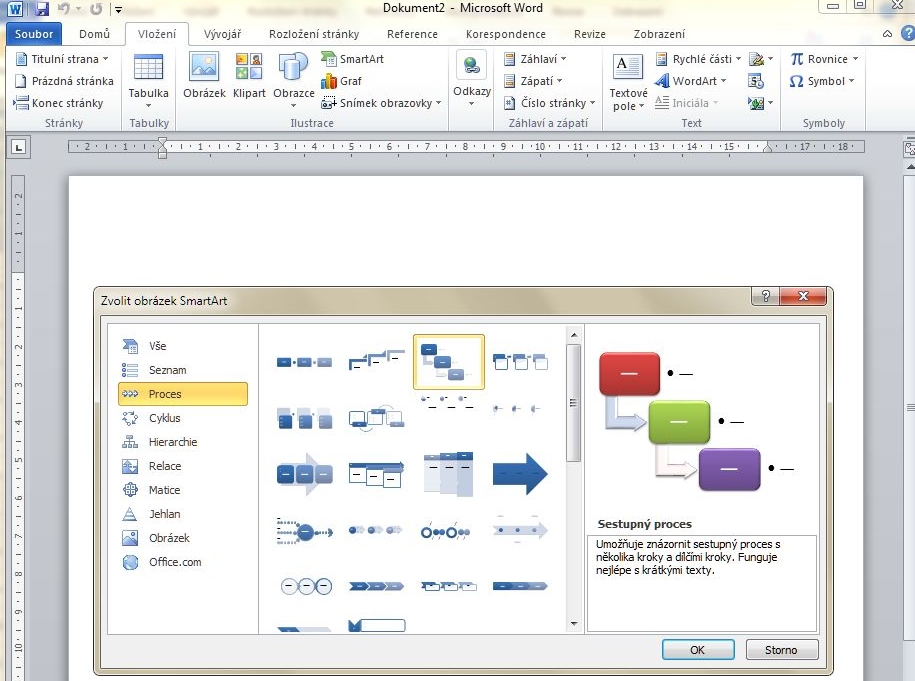 Obrázek 1: Nabídka Smart Art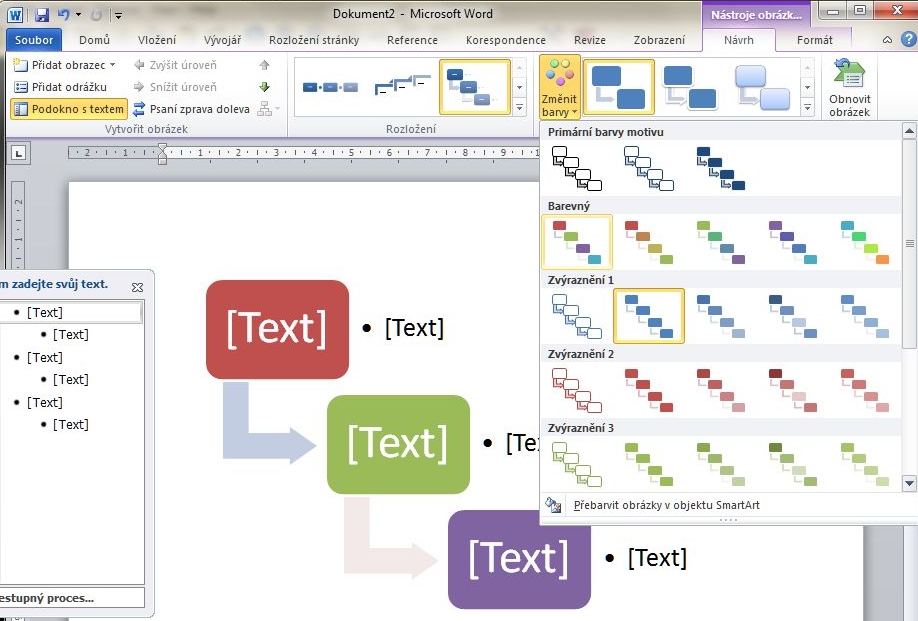 Obrázek 2: Nastavení barevného motivu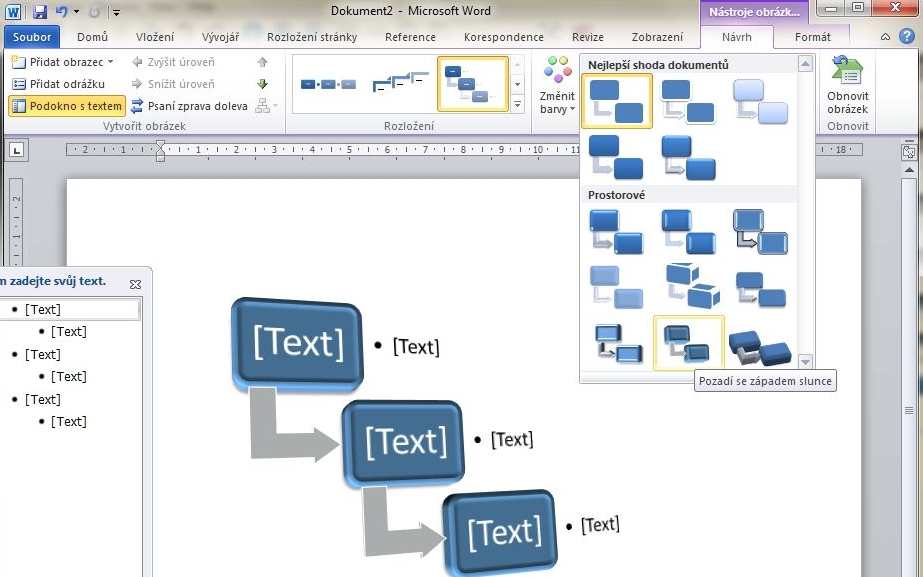 Obrázek 3: Nastavení prostorového vzhleduVybereme z nabídky obrazec, klepneme kurzorem na místo, kam chceme tvar vložit, a při stlačeném tlačítku myši současně vytvoříme požadovaný tvar.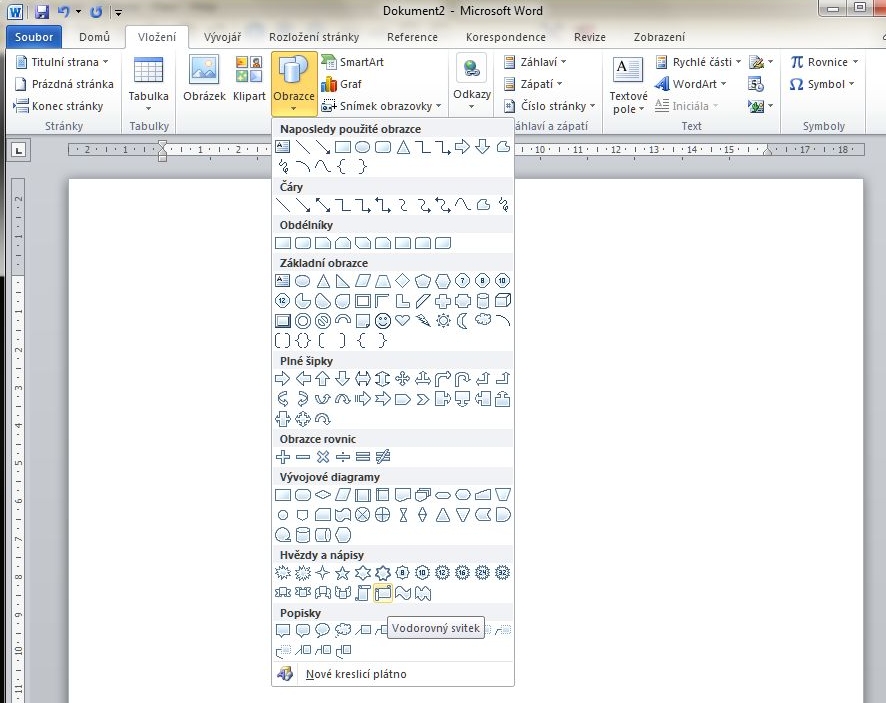 Obrázek 4: Vložení tvaru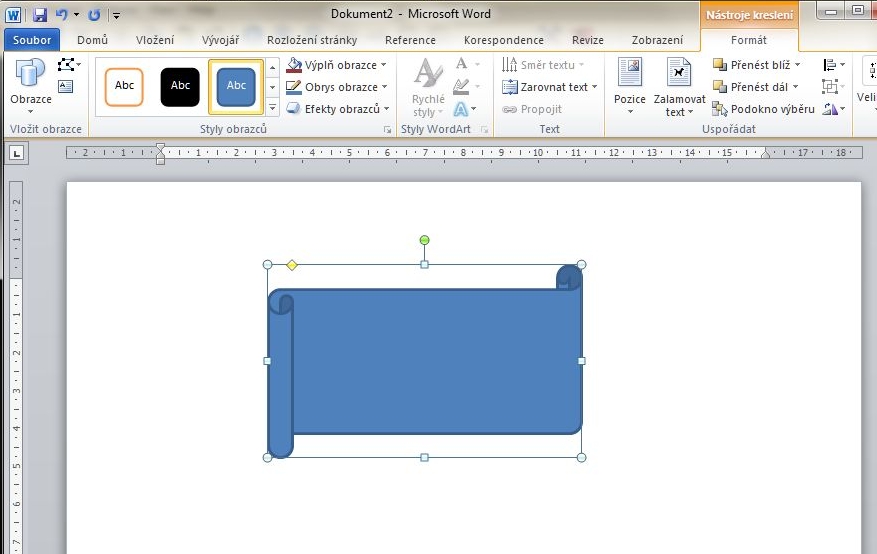 Obrázek 5: Formátování tvaru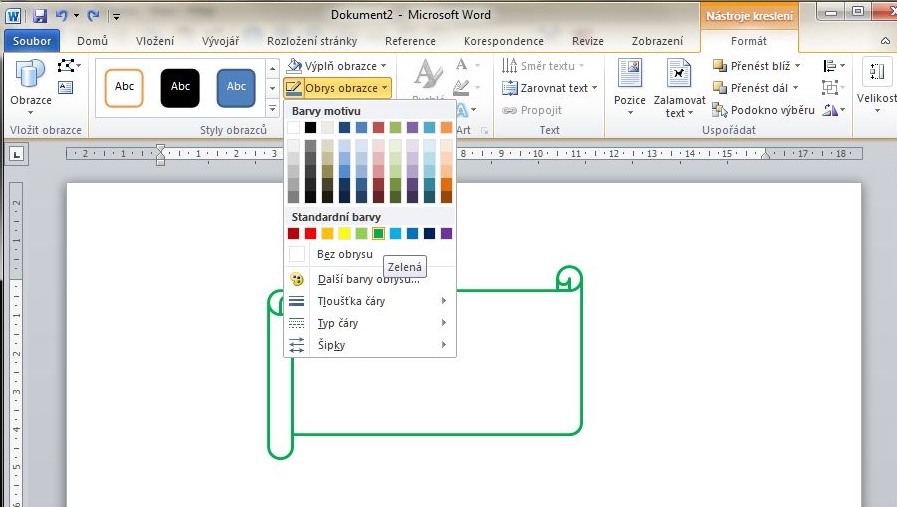 Obrázek 6: Nastavení obrysu tvaruPomocí místní nabídky tvaru si zobrazíme, co všechno lze se tvarem dělat.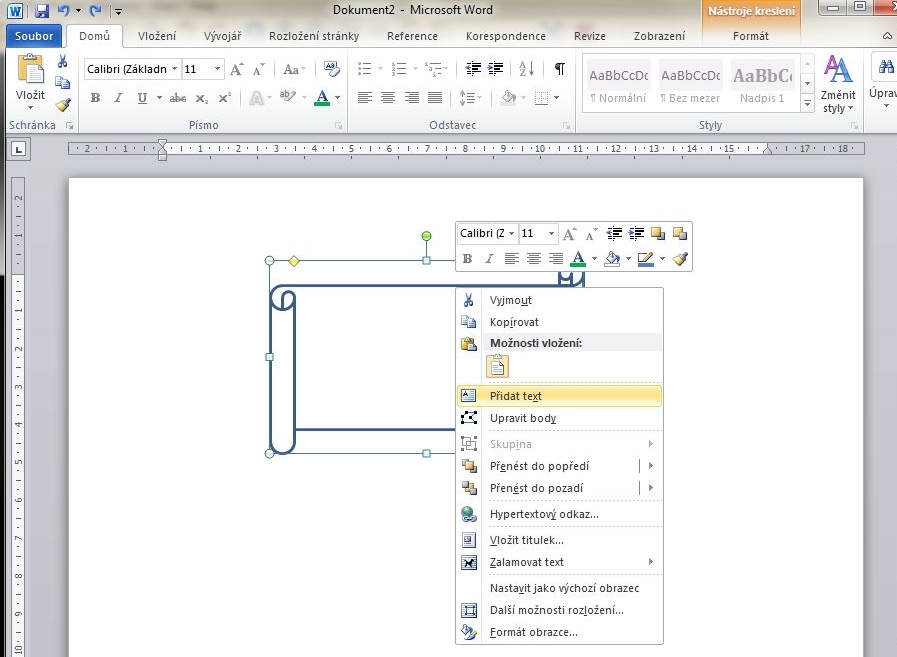 Obrázek 7: Přidání textu do tvaru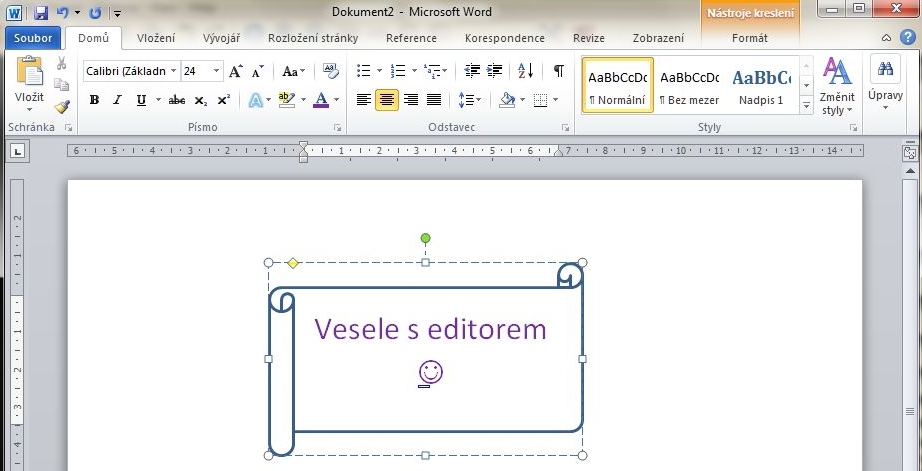 Obrázek 8: Výsledný tvarPracovní listK čemu se používají diagramy v textovém souboru?Vytvořte pomocí SmartArt jednoduché organizační schéma: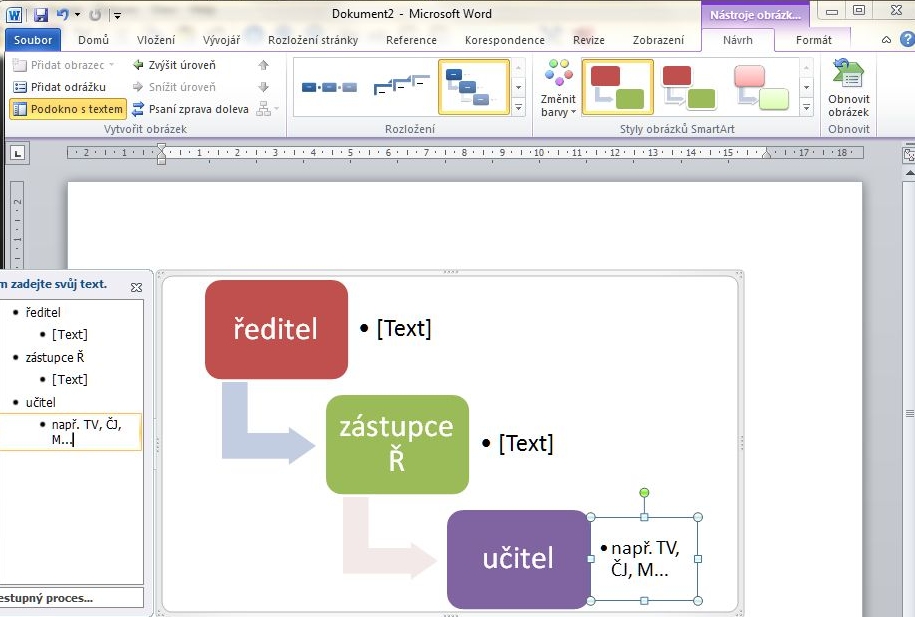 O jaký typ počítačové grafiky se jedná v případě tzv. obrazců?Které další objekty lze vkládat do textového dokumentu?Vytvořte nový dokument a vložte do něj graf, který bude představovat zastoupení dívek a chlapců ve vaší třídě.III/2 Inovace a zkvalitnění výuky prostřednictvím ICTVY_32_INOVACE_1_5_19Název vzdělávacího materiáluDalší objekty v textovém editoruJméno autoraIng. Bohuslava ČEŽÍKOVÁTematická oblastPočítačové zpracování textu a tvorba sdíleného obsahuVzdělávací obor63-41-M/01 Ekonomika a podnikání68-43-M/01 Veřejnosprávní činnostPředmětInformační a komunikační technologieRočník1.-4.Návaznost na ŠVP63-41-M/01 Ekonomika a podnikání68-43-M/01 Veřejnosprávní činnostRozvíjené klíčové kompetenceKompetence k učeníposoudí vlastní pokrok a určí překážky či problémy bránící učení;kriticky zhodnotí výsledky. Kompetence k řešení problémůosvědčené postupy aplikuje při řešení obdobných problémových situací;sleduje vlastní pokrok při zdolávání problémůPrůřezové témaOsvojení základních dovedností užívání výpočetní a komunikační techniky a práce s informacemi, dosažení velmi dobré úrovně informační gramotnosti.Časový harmonogram1 vyučovací hodinaPoužitá literatura a zdrojeMICROSOFT. Office.microsoft.com [online]. [cit. 2012-09-12]. Dostupné z: http://office.microsoft.com/cs-cz/Pomůcky a prostředkypc, internet, MS WordAnotaceNěkteré další objekty, které lze vložit do textového dokumentuZpůsob využití výukového materiálu ve výuceVýklad, pracovní listDatum (období) vytvoření vzdělávacího materiálu10/2012